МАГИСТРАТУРИ, СТИПЕНДИИ, СТАЖОВЕКонкурс за стипендия „The Global Study Awards 2018“Британският съвет IELTS, Асоциацията ISIC и StudyPortals организират конкурс за стипендия The Global Study Awards 2018. Инициативата предоставя възможност на двама души да учат в чужбина, за да изследват нови страни, езици и култури. Главната цел на стипендията е да насърчи младите хора да учат в чужбина по време на своето висше образование. Кандидатите трябва да са на възраст над 18 години, да притежават сертификат IELTS и да имат валиден формуляр за изпитване (TRF), издаден от Британския съвет след 1 юни 2017 г., да имат валидна международна карта за самоличност (ISIC) и/или международна пътна карта (IYTC) към момента на заявлението и да планират да се запишат в редовна форма на обучение в чужбина през есента на 2018 г. Двамата избрани ще бъдат наградени с 10 000 паунда, които ще послужат за финансиране на обучението им. За да кандидатствате, трябва да попълните формуляр. Повече информация може да намерите тук.Краен срок: 20 юли 2018 г.Стипендии за обучение на Корейския институт за развитие Корейският институт за развитие (Korea Development Institute) и в частност Училището за публична политика и управление (School of Public Policy and Management) предлагат пълни и частични стипендии за придобиване на образователно-квалификационна степен „магистър” по:Публична дипломация (Master of Public Policy);Политика за развитие (Master of Development Policy);Публично управление (Master in Public Management).Обучението се провежда на английски език и ще започне през есенния семестър на 2018 г. Обучаемите са студенти от 70 държави, като 70% от тях са държавни служители.Кандидатите самостоятелно подават онлайн формуляр на адрес https://apply.kdischool.ac.kr/.Повече информация може да бъде намерена на интернет адрес https://www.kdischool.ac.kr/#/admissions/cp/international/application_guideline#top.Краен срок: 24 май 2018 г.Лятна стажантска програма на "Асарел-Медет""Асарел-Медет" обявява лятна стажантска програма "Мечтай, вярвай, опитай!". Компанията набира студенти и млади специалисти, които търсят своето професионално бъдеще и реализация в Панагюрище. Целта на програмата е участниците да придобият практически професионален опит в сферата. Стажантската програма ще стартира през месец юли. Кандидатите трябва да са дипломанти или студенти след трети курс в сферата на минно-геоложките науки, електро и минно инженерство, автоматизация на производството, информационни технологии, финансово-счетоводни дейности и управление на човешките ресурси, да имат отлична компютърна грамотност, комуникативни умения и инициативност. Стажантите ще бъдат част от екипа на компанията за период от 1 до 3 месеца, ще участват в актуални проекти, а след успешно завършен стаж ще им бъдат връчени сертификат и месечно възнаграждение. Желаещите да участват трябва да подадат заявление, CV и мотивационно писмо на sboev@asarel.com или pnox@asarel.com или да изпратят документите си на адрес: 4500, гр. Панагюрище, пл. "Асарел". Повече информация за стажантската програма може да намерите на Karieri.bg. Краен срок: 1 юни 2018 г.Платен стаж в Световната търговска организацияВсяка година Секретариатът на Световната търговска организация (СТО) предлага стаж за студенти в магистърски и докторски програми, които искат да придобият практически опит и по-задълбочени познания за многостранната търговска система.Програмата е целогодишна и няма начален и краен срок за кандидатстване. Стажът е с продължителност до 24 седмици и се провежда в Женева, Швейцария. Стажантите трябва сами да поемат разходите си за път до и от Женева и тези за здравна застраховка.Кандидатите трябва да са на възраст между 21 и 30 години, граждани на държава членка на СТО, сред които е и България, както и да имат бакалавърска степен в подходяща дисциплина. Подробна информация може да откриете на интернет страницата на Световната търговска организация.Краен срок: текущСтажантска програма на УниКредит Булбанк Инициативата е насочена към студенти от втори или по-горен курс, както и завършили студенти от цяла България. Стажовете са платени и с продължителност между 3 и 6 месеца в рамките на цялата година. Участниците могат да изберат да работят както в УниКредит Булбанк, така и в дружествата УниКредит Лизинг, УниКредит Факторинг и УниКиредит Кънсюмър Файненсинг. Желаещите да се включат в програмата могат да кандидатстват през сайта на банката  или да изпратят автобиография и мотивационно писмо на електронна поща: internship@unicreditgroup.bg със заглавие internship.Краен срок за подаване на документи: минимум един месец преди започване на стажа.Стаж в Организацията по прехрана и земеделие (FAO) към ООНОрганизацията по прехрана и земеделие (FAO) към ООН набира младежи до 30 години за стажантската си програма. Стажовете са с продължителност между 3 и 6 месеца и се провеждат в седалището в Рим, Италия, или в регионалните офиси на институцията. На участниците в програмата се осигурява месечна стипендия с максимален размер 700 американски долара. Студенти, завършили минимум втори курс, и младежи, дипломирани през последните две години, с интереси в сферата на дейност на FAO ще получат възможност да работят и да се развиват в международната организация. Изискванията към кандидатите са: отлично владеене на английски, испански или френски, като за предимство ще се считат арабски, китайски или руски; добри технологични, комуникационни и аналитични умения и липса на роднинска връзка с членове на FAO.Повече за програмата и процеса на кандидатстване можете да откриете на сайта на организацията.Краен срок: целогодишноСтажове в Международната академия на нюрнбергските принципиМеждународната академия на нюрнбергските принципи търси студенти за 3-месечна стажантска програма. Тяхното образование трябва да е свързано с организация на събития, медии и научни изследвания. Участниците трябва да имат основни умения за работа с MS Office, както и интерес към международното криминално право. С предимство са кандидати от държави, които все още се развиват в тази област. Работните езици по програмата са немски и английски. Стажуването в организацията включва: достъп до международна мрежа от професионалисти и източници на информация; гъвкаво работно време, както и финансова компенсация на база на изработените часове. Повече информация за необходимите документи за кандидатстването, което продължава през цялата година, можете да намерите на официалния сайт на академията.Краен срок: целогодишноПРОГРАМИПокана за участие в конкурс по Програма M-ERA Фонд „Научни изследвания“ отправя покана за участие в конкурс с проектни предложения по Програма M-ERA. Програмата предоставя възможности за дългосрочно сътрудничество между научно-изследователски колективи в областа на материалознанието, природните и инженерните науки. В консорциума участват 30 национални финансиращи организации от 24 държави.В конкурсната сесия ще бъдат финансирани проектни предложения в следните тематични области:Multiscale modeling for materials engineering and processing (M3EP)Innovative surfaces, coatings and interfacesHigh performance compositesFunctional materialsNew strategies for advanced material-based technologies in health applicationsMaterials for additive manufacturingПокана за кандидатстване https://m-era.net/joint-calls/joint-call-2018Указания за подаване на проектни предложения https://m-era.net/joint-calls/joint-call-2018/2018-guideforproposers-1.pdfИнструмент за търсене на партньорски организации http://www.nmpteam.eu/services/nmp-calls/ВАЖНО! Допустими по настоящата процедура за подбор на проекти са български кандидати, които са: 1) Акредитирани висши училища по чл. 85 ал. 1 т. 7 на ЗВО. 2) Научни организации по чл. 47 ал. 1 на ЗВО. Кандидатите по т. 1 и т. 2. трябва да отговарят на определението за „организация за научни изследвания и разпространение на знания“ по т. 15 „б“ от Рамката за държавна помощ за научни изследвания, развитие и иновации.Бюджетът от страна на Фонд „Научни изследвания“ за предстоящата конкурсна сесия е в размер на 100 000 евро за целия конкурс, като се предвижда да бъдат финансирани до 2 проекта с българско участие, с максимална сума за един проект до 50 000 евро (Решение на ИС с Протокол № 17 от 16.03.2018 г.).Информация, насоки и документация за българските участници, относно подаването на документите във Фонд „Научни изследвания“:Национални изисквания и условия за допустимостДокументи към националните изискванияОсвен вече посочените документи към Националните изисквания, участниците трябва да представят проект на бюджет за пълния срок на изпълнение на проекта и писмо от водещия партньор с потвърждение за включване на българската организация в съответния консорциум.Контакти за допълнителна информация: тел. 0884/171-363, aleksandrova@mon.bgКрайният срок за подаване на проектни предложения за участие в първия етап от конкурса е 12 юни 2018 г.Покана за участие в конкурс по Програма CONCERT-Japan Фонд „Научни изследвания“ отправя покана за участие в конкурс с проектни предложения по Програма CONCERT-Japan.Програмата стартира през 2011 г. и нейната основна цел е да засили сътрудничеството в областта на науката и технологиите между Европа и Япония.Темата на обявения конкурс е Functional Porous Materials.Материалите за конкурса са достъпни на български и английски език, както и в сайта на програмата http://concert-japan.euБрошура за конкурса ENG/ BGПокана за кандидастване ENG/ BGУказания за подаване на проектни предложения ENG/ BG ВАЖНО! Допустими по настоящата процедура за подбор на проекти са български кандидати, които са: 1) Акредитирани висши училища по чл. 85 ал. 1 т. 7 на ЗВО. 2) Научни организации по чл. 47 ал. 1 на ЗВО. Кандидатите по т. 1 и т. 2. трябва да отговарят на определението за „организация за научни изследвания и разпространение на знания“ по т. 15  „б“ от Рамката за държавна помощ за научни изследвания, развитие и иновации.Бюджетът от страна на Фонд „Научни изследвания“ за предстоящата конкурсна сесия е в размер на 300 000 евро за целия конкурс, като се предвижда да бъдат финансирани до 3 проекта с българско участие, с максимална сума за един проект до 100 000 евро (Решение на ИС с Протокол № 14 от 12.01.2018 г.).Информация, насоки и документация за българските участници, относно подаването на документите във Фонд „Научни изследвания“:Национални изисквания и условия за допустимостДокументи към националните изискванияОсвен вече посочените документи към Националните изисквания, участниците трябва да представят проект на бюджет за пълния срок на изпълнение на проекта и писмо от водещия партньор с потвърждение за включване на българската организация в съответния консорциум.Контакти за допълнителна информация: тел. 0884/171-363, aleksandrova@mon.bgКрайният срок за подаване на проектни предложения за участие в първия етап от конкурса е 11 юни 2018 г.Подкрепа на международни научни форуми, провеждани в Република България Фонд „Научни изследвания“ отправя покана за кандидатстване за „Подкрепа на международни научни форуми, провеждани в Република България“ Целта на процедурата е подпомагане провеждането на международни научни  форуми на принципа на споделено финансиране  с цел установяване и задълбочаване на сътрудничеството на българските учени с водещи учени от чужбина, популяризиране на техните научни резултати и публикуване на материалите в реферирани издания.ДОПУСТИМИ КАНДИДАТИАкредитирани висши училища по чл. 85 ал.1 т.7 (ЗВО Обн. ДВ. бр.112 от 27 Декември 1995г. изм. ДВ. бр.107 от 24 Декември 2014г).Научни организации по чл. 47 ал. 1 на (ЗВО Обн. ДВ. бр.112 от 27 Декември 1995г. изм. ДВ. бр.107 от 24 Декември 2014г).КРИТЕРИИ ЗА ОЦЕНКА:Събитието да се провежда на територията на Република България;Доказано международно участие;Проявата да съответства на целите в чл. 2, ал. 1 на ЗННИ или да попада в приоритетните области на Националната стратегия за развитие на научните изследвания или на Иновационната стратегия за интелигентна специализация;Структурирана програма;Минимален брой участници - 50 души, с минимум 10% доказано участие на млади учени;Престиж на международните лектори;Бюджет на исканото съфинансиране от ФНИ, както и задължително посочване на финансовия принос от други и/или собствени  източници. Средствата от ФНИ, могат да се разходват за организационни разходи и за разходи за настаняване на поканените лектори и настаняване и командировъчни разходи на млади учени, както и други разходи, посочени в описанието на Процедурата.БЮДЖЕТЪТ за конкурса се определя в Годишната оперативна програма за съответната година. Максималният размер на съфинансирането на една конференция е до 8 000 лв. както следва: - за форуми за един ден (програмата не по-къса от 7 работни часа): до 3 000 лв. - за форуми за два дни (програма не по-къса от 14 работни часа): до 5 000 лв. - за форуми за три или повече дни (програма не по-къса от 20 работни часа): до 8 000 лв. В продължителността на програмата на форума се включват времето за доклади, постерни сесии, дискусии и други форми на представяне и обсъждане на научни проблеми, времето за откриване и закриване на форума, както и времето за кафе-паузи.Проектните предложения ще бъдат разглеждани от Временна научно-експертна комисия за подбор на предложенията всяко тримесечие. В рамките на една сесия могат да бъдат подкрепeни до две предложения от научна организация.Пълният текст на процедурата и допълнителна информация можете да намерите ТУККраен срок: текущНационално съфинансиране за участие на български колективи в утвърдени проекти по COST Фонд „Научни изследвания“ отправя покана за кандидатстване по процедура за предоставяне на национално съфинансиране за участие на български колективи в утвърдени акции по Европейската програма за сътрудничество в областта на научните изследвания и технологии COST.Целта на процедурата е да създаде условия за пълноценно и ефективно участие на България в конкурсите на Европейската програма COST в областта на научните изследвания и технологиите и да засили присъствието на академичната общност в тази програма.ДОПУСТИМИ КАНДИДАТИАкредитирани висши училища по чл. 85 ал.1 т.7 (ЗВО Обн. ДВ. бр.112 от 27 Декември 1995г. изм. ДВ. бр.107 от 24 Декември 2014г).Научни организации по чл. 47 ал. 1 на (ЗВО Обн. ДВ. бр.112 от 27 Декември 1995г. изм. ДВ. бр.107 от 24 Декември 2014г).КРИТЕРИИ ЗА ОЦЕНКА:Условие за съфинансиране на първи етап на дадена акция е наличие на положително решение на Управляващия комитет на акцията за включване на българския партньор и утвърждаване на същата акция oт Съвета на висшите представители на програмата. ПРЕДСТАВЯНЕ И ПОДБОР НА ПРЕДЛОЖЕНИЯТА:Предложенията се представят в деловодството на Фонда. Проектните предложения ще бъдат разглеждани от Временна научно-експертна комисия за подбор на предложенията два пъти годишно / през месец март и през месец октомври/.МАКСИМАЛЕН  РАЗМЕР НА СЪФИНАНСИРАНЕТО - до 20 000 лв. на година.Предложенията се подават в деловодството на ФНИ, бул. „Ал. Стамболийски 239Б. ет.3Пълен текст на процедуратаВ съответствие с чл. 50 на Правилника на Фонда, кандидатите могат да поискат разяснения от Фонда по конкурсната документация на обявените конкурси. Въпросите ще бъдат приемани само по електронна поща на адрес:  fni-konkursi@mon.bgКраен срок: текущХоризонт 2020: Конкурс за проекти за създаване на мрежа от центрове за компетентност „Хоризонт 2020“ обявява покана за подаване на проектни предложения по конкурс SU-ICT-03-2018 за създаване на мрежа от центрове за компетентност в областта на киберсигурността. Поканата за подаване на проектните предложения е включена в работната програма по направление „Информационни и комуникационни технологии“ на „Хоризонт 2020“. Очакванията са да бъдат финансирани максимум 3 проекта по 16 млн. евро всеки от тях. В проектния консорциум следва да участват минимум 20 независими организации от минимум 9 държави членки или асоциирани страни към Рамковата програма. Една организация може да бъде координатор само на 1 от проектните консорциуми.По предварителни разчети на ЕК, одобрените проекти следва да допринесат за създаването на бъдеща мрежа от центрове за компетентност, която да включва Европейски център за научни изследвания в областта на киберсигурността.Повече информация за поканата и условията за кандидатстване, можете да получите от тук, както и от страницата на ЕК.Краен срок:  29.05.2018 г.Покана за проектни предложения на Фонда за регионално сътрудничествоФондът за регионално сътрудничество е част от Глобалния фонд за регионално сътрудничество, по който страните донори - Норвегия, Исландия и Лихтенщайн предоставят 100 млн. евро за изпълнението на проекти за транснационално сътрудничество и създаване на европейски мрежи, които допринасят към решаване на тематични/хоризонтални европейски предизвикателства. Фондът за регионално сътрудничество е с бюджет от 34,5 млн. Евро и ще финансира проекти за транснационално и регионално сътрудничество в приоритетните сектори на финансовия механизъм на Европейското Икономическо Пространство и на Норвежкия финансов механизъм 2014 – 2021 г. чрез обмен на знания, опит и добри практики в разработване и прилагане на политики, както и в изграждане на капацитет на институциите. ПРИОРИТЕТНИ СЕКТОРИ:1. иновации, научни изследвания, образование и конкурентоспособност;2. социалното включване, заетостта сред младите хора и намаляването на бедността;3. околна среда, енергетика, изменение на климата и нисковъглеродна икономика;4. култура, гражданско общество, добро управление и основни права и свободи;5. правосъдие и вътрешни работи.Настоящата покана, следва двуетапна процедура за кандидатстване: • на първи етап се подават проектните концепции,• до втори етап се допускат само тези кандидати с одобрени концепции.ИНДИКАТИВНИ СРОКОВЕ:Краен срок за подаване на проектни концепции: 01.07.2018 г.;Уведомление на кандидатите за резултатите от проектните концепции: 15.10.2018 г.;Краен срок за изпращане на проектни предложения:15.12.2018 г.;Уведомление за избраните проекти: 01.03.2019 г.ПАРТНЬОРСТВОТО ПО ПОКАНАТА Е ЗАДЪЛЖИТЕЛНО!ДОПУСТИМИ ПАРТНЬОРИ: Допустимите партньори трябва да кандидатстват като консорциум.Партньори по проекта са всички членове на Консорциума, включително; водещия партньор, партньорите-бенефициенти и всеки партньор или експерт.Основно изискване към проектите ще бъде да включват участници от поне 3 страни, като поне 2 от страните бенефициенти и поне 1 от гранични за тях страни, в т.ч. Албания, Беларус, Босна и Херцеговина, Македония, Молдова, Черна гора, Русия, Сърбия, Турция и Украйна.Допустимите партньори по проекта могат да бъдат предприятия, публични или частни, търговски, нетърговски и неправителствени организации и академични среди, създадени като юридически лица, включително, но не само:Общини, организации, притежавани или частично собственост на общини, сдружения на общини;Региони, организации, притежавани или частично притежавани от региони; асоциации на регионите;Организационни единици на централното правителство, организации, частично финансирани от централните държавни структури, държавни предприятия, държавни организации;Организации на гражданското общество, организации с нестопанска цел, социални предприятия, сдружения за интереси на юридически лица, фондации и фондове за дарения;Фирми;Кооперации (производство, жилища, потребители);Социални партньори (синдикати, браншови асоциации, асоциации на работодатели, камари на търговията и промишлеността).ПАРТНЬОРИ БЕНЕФИЦИЕНТИ:Партньор бенефициент е допустимо лице, учредено, в която и да е от 15-те държави на Европейското Икономическо Пространство и Норвежкия механизъм (Естония, Латвия, Литва, Полша, Чехия, Словакия, Унгария, Словения, Хърватия, Румъния, България, Гърция, Кипър, Малта и Португалия) или Албания, Беларус, Босна и Херцеговина, Македония, Молдова, Черна гора, Русия, Сърбия, Турция и Украйна, които заедно с водещия партньор и други партньори бенефициенти, представляват Транснационалният Консорциум, който ще управлява проекта. Партньорите по проекта, могат да се кооперират по два начина:Регионално трансгранично сътрудничество между допустимите страни, с фокус върху регионалните гранични предизвикателства;Транснационално сътрудничество, с фокус върху общите европейски предизвикателства.СТРАНИ БЕНЕФИЦИЕНТИ:15-те страни бенефициенти от Европейското Икономическо пространство и Норвежкия механизъм са България, Хърватия, Кипър, Чехия, Естония, Гърция, Унгария, Латвия, Литва, Малта, Полша, Португалия, Румъния, Словакия и Словения.ДОНОРСКИ СТРАНИ: Норвегия, Исландия и ЛихтенщайнСУМА НА ФИНАНСИРАНЕ: Бюджет по поканата - 15 млн. евро. Минимален размер на проектно предложение - 1 млн. Евро; максимален – няма.Размерът на безвъзмездната помощ по проекта се определя по отношение на статута на членовете в Консорциума, както следва:Неправителствени организации: до 90% от допустимите разходи (до 50% от необходимото съфинансиране, може да бъде под формата на апортни вноски под формата на доброволна работа);Партньори по проекта със статут на университети и изследователски организации: до 90% от допустимите разходи;Всеки експертен партньор от донорските държави: до 100% от допустимите разходи; Други субекти: до 85% от допустимите разходи.ДОПУСТИМИ РАЗХОДИ:Разходи за персонала – заплати, осигуровки;Пътни разходи и свързаните с тях дневни; Разходи за консумативи;Разходи за амортизации на оборудването, а в някои случаи и за цялото оборудване;Разходи за независим одит, разходи за финансови гаранции;Разходи за външни услуги;Невъзстановим данък върху добавената стойност (ДДС);Непреки разходи – плоска ставка от 15% от общите допустими разходи за персонал. Когато приносът в натура под формата на доброволна работа е част от съфинансирането на проекта и тя се извършва под отговорността на съответния партньор на проекта, стойността от тази доброволна работа се взема предвид при изчисляването на непреките разходи.НЕДОПУСТИМИ РАЗХОДИ:Лихви по дълга, такси за обслужване на дълг;Такси за финансови транзакции и други чисто финансови разходи, с изключение на разходите конкретно изисквани от приложимото право и разходи за финансови услуги, наложени от договора за проект;Разходи, свързани със закупуване на земя или недвижими имоти;Провизии за загуби или потенциални бъдещи пасиви;Загуби от обменния курс;Възстановим ДДС;Разходи, покрити от други източници;Глоби, санкции и съдебни разноски, с изключение на случаите, когато съдебното производство е неразделен и необходим компонент за постигане на резултатите по проекта;Прекомерни или необмислени разходи.Допълнителна информация ТУККраен срок за подаване на проектни концепции: 01.07.2018 г.Програма на Министерството на науката и технологиите на Китай за талантливи млади учениМинистерството на науката и технологиите на Китай обявява Програма за обучение и работа на талантливи млади учени (ПТМУ). Тя представлява схема за международна мобилност, създадена от китайското правителство с цел формиране и развитие на бъдещи водещи личности в сферата на науката и технологиите в сътрудничество с други развиващи се страни. ПТМУ насърчава трансграничния обмен на изявени млади учени и изследователи, както и подкрепя сътрудничеството между научноизследователски институти, академии и предприятия. Програмата предлага възможности за млади талантливи учени от развиващи се страни за работа и стипендии в Китай на пълен работен ден за период от 6 до 12 месеца съвместно с китайски партньорски екипи.ПТМУ е добра възможност за задълбочаване на сътрудничеството между учени от България и Китай. Участници в нея от китайска страна са Департаментът за международно сътрудничество към Министерството на науката и технологиите, Китайският център за научен и технологичен обмен, както и научноизследователски институти, университети, юридически лица (предприятия), правителствени институции за наука и технологии, дипломатически представителства и др.На кандидатите (международни експерти) се оказва съдействие за издаване на необходимите документи (виза, Сертификат за чуждестранен експерт и Разрешение за пребиваване на чужденец), като им се осигурява финансова подкрепа до получаването на стипендията.  За участие в програмата се допускат заети на пълен работен ден в своята страна учени и изследователи на възраст до 45 г., притежаващи минимум пет години професионален опит или докторска степен. Задължителни изисквания са: отличното владеене на английски език или китайски мандарин; готовност за работа в Китай на пълно работно време, както и спазването на законите, регламентите и правилата в Китай.Стипендията, която получават участниците в програмата, е в размер на 12 500 китайски юана на месец (които се равняват на около 3000 лв.) за настаняване, застраховка и дневни разходи. Шест или 12-месечният престой и работа в Китай дават възможност за осъществяване на контакти и извършване на съвместни проектни дейности с изследователски екипи на световно ниво. Сертификатът, който се получава в края на програмата, е свидетелство за високо научно постижение и придобит професионален опит.  Заявленията за участие в програмата се приемат целогодишно, като тяхното оценяване се осъществява на тримесечна база – съответно през януари, април, юли и октомври. Следващо оценяване се очаква да бъде обявено през юни 2018.Повече информация за програмата може да бъде намерена на адрес: http://tysp.cstec.org.cn. За контакти: е-mail: tysp@cstec.org.cn, тел.: +86-10-68574085, адрес: 54 Sanlihe Road, Пекин 100045, Китай.R&D Calls HORIZON 2020Международни летни програми на Института за мир и диалог в Базел, ШвейцарияИнститутът за мир и диалог със седалище Базел, Конфедерация Швейцария, е един от водещите организатори на няколко успешни ежегодни международни академични обучения и изследователски програми в Швейцария. Дейността му обхваща областите на изграждането на мир, трансформацията на конфликти, посредничеството, сигурността, междукултурния диалог, правата на човека и лидерството. Чрез различни събития, провеждани през цялата година, Институтът за мир и диалог има за цел да обедини представители на държавния, частния и публичния сектор.През 2018 г. Институтът за мир и диалог обявява няколко международни летни програми, които ще се проведат в Швейцария. Кандидатите могат да изберат 10 или 20 дневни летни академии или 3-месечна изследователска програма заедно с участието в обучението за 10-20 дни в зависимост от приложението.Основната цел на 10-дневните и 20-дневните летни академии е да укрепват уменията на представителите на държавните институции, бизнеса, НПО сектора, образователни институции, религиозни организации, независими медиатори и политици чрез академични обучения за укрепване на мира, посредничество, сигурността, правата на човека, лидерството и областта на междукултурния диалог.Основната цел на 3-месечната изследователска програма е да развие уменията на изследователите чрез академични обучения и запознаване със съответните държавни, публични и частни институции в Швейцария.Повече информация може да бъде открита на страницата на международните летни програми: http://www.ipdinstitute.ch/IX-X-Summer-Academy-2018-3-Month-CAS-Research-Program/.Участието в програмите се заплаща. Таксата е различна в зависимост от продължителността на престоя и предвижда отстъпки при ранно записване. Крайният срок за кандидатстване с ранно записване е 01 май 2018 (с отстъпка от таксата), а последната възможност е 01 юни 2018. Програма: „Америка за България”Програмата финансира дейности в следните области: Изкуство и култура; Земеделие и околна среда; Гражданско общество и демократични институции; Социална сфера; Образование и библиотеки; Археология и културен туризъм. Сумата на финансиране зависи от проектните дейности. БЕНЕФИЦИЕНТИ: Юридически лица от Р. България Образование и библиотекиВ работата си с българските училища, университети и библиотеки Фондация „Америка за България“ се стреми да продължава най-добрите традиции на българското образование. Фондацията финансира също проекти за модернизиране на българските академични библиотеки и свързването им с библиотечни мрежи по света. Археология и културен туризъмПрограмата подкрепя археологически проекти в България, които привличат повече местни и чуждестранни посетители, заинтересовани от богатите археологически съкровища на страната. Oтпускането на грантове предвижда съвместно планиране между Фондация „Америка за България” и бъдещите получатели на грантове. Фондацията съветва кандидатите за грант да не попълват формуляра за кандидатстване, а да изпратят кратко писмо, не по-дълго от две страници, което представя тяхната организация, намеренията, целите и продължителността на проекта, както и общата сума на необходимото финансиране. За улеснение се препоръчва електронният формуляр "Запитване", който се намира на посочената страница: http://www.americaforbulgaria.org/application Запитвания и предложения се разглеждат и одобряват целогодишно. Ако след разглеждане на подаденото „Запитване“ становището е положително, съответният програмен директор ще се свърже с кандидатите, за да обсъди по-подробно представените от тях идеи и да им съдейства за оформяне на цялостно предложение. Кандидатите могат да очакват да получат отговор в рамките на 1 месец дали техните проектни идеи ще бъдат придвижени по-нататък. Ако се прецени, че предложението може да бъде развито в цялостен проект, то процесът на неговото одобрение, който включва проучване, срещи, посещения на място, преговори, юридически анализ и представяне за одобрение, обикновено отнема един месец, но може да продължи и по-дълго. Моля, изпращайте Вашите писма по електронен път, на applications@americaforbulgaria.org. Краен срок: текущ СЪБИТИЯExcellence through Diversity: Doctoral education in a globalised world, 7 – 8 June 2018, Ljubljana, SloveniaHosted by the University of Ljubljana, the Meeting will highlight diversity as an enduring characteristic and strength of doctoral education in Europe. More information and registration5th World Congress of Dermoscopy, 14-16 June 2018, Thessaloniki, GreeceIn close collaboration with the International Dermoscopy Society, we are putting our best efforts to ensure that the 5th World Congress of Dermoscopy will be a global scientific celebration, bringing together all passionate dermoscopists around the globe, from inspiring teachers and experienced clinicians to young researchers and residents.More information and registration European Conference on Networks and Communications - 5G and Beyond, 18 - 21 June 2018, Ljubljana, SloveniaEuCNC 2018 is the 27th edition of a successful series of technical conferences in the field of telecommunications, sponsored by IEEE ComSoc and EURASIP, and financially supported by the European Commission. This year’s motto is "5G and beyond", and it will focus on various aspects of 5G communications systems and networks, including cloud and virtualisation solutions, management technologies, and vertical application areas, among others.EuroScience Open Forum, 9-14 July 2018, Toulouse, FranceESOF (EuroScience Open Forum) is the largest interdisciplinary science meeting in Europe. It is dedicated to scientific research and innovation and offers a unique framework for interaction and debate for scientists, innovators, policy makers, business people, media and the general public.Created in 2004 by EuroScience, this biennial European forum brings together over 4 000 researchers, educators, business actors, policy makers and journalists from all over the world to discuss breakthroughs in science.More than 40% of the participants are students and young researchers. Taking part in ESOF is a unique opportunity to:Further knowledge on the challenges and breakthroughs in research, innovation and their relation to society;Create links, exchange and debate with leaders of the scientific community worldwide in an interdisciplinary context;Communicate the latest news on scientific research and innovation to an international audience;Develop a network in view of building a research career.More information and registration International Conference on Atomic & Nuclear Physics 23–25 Jul 2018, Osaka, JapanICANP-2018 will also provide the excellent opportunity to meet experts, exchange information, and strengthen the collaboration among Directors, Researchers, Associate Professors, and Scholars from both academia and industry.
International Conference on Atomic & Nuclear Physics is anticipating participants from 40 and more countries across the globe and the two day conference will provoke Plenary sessions, Keynote speeches, Poster, and Oral presentations. This program provides two days of robust discussions on recent advancements and new strategies for development of new materials for global requirements.More information and registration9th Edition of International Conference on Acupuncture 3–4 Sep 2018, Lisbon, PortugalAcupuncture 2018 aims to gather leading educational scientists, researchers and research students to exchange & share their experiences and research results about all aspects of Acupuncture.The conference proceedings include symposiums and workshops, keynote speeches, poster sessions and panel discussion on latest research developments in the field of Acupuncture. Acupuncture is a form of alternative medicine and a major component of Traditional Chinese Medicine which involves inserting needles into the body acupuncture points, acupuncture as an effective treatment for over forty medical problems, including allergies, respiratory conditions, gastrointestinal disorders, gynaecological problems, nervous conditions and also has been used in the treatment of substance abuse and as relief for fatigue in cancer patients due to chemotherapy and other therapies. EuroSciCon is the longest running independent life science events company with a predominantly academic client base. Our multiprofessional and multispeciality approach creates a unique experience that cannot be found with a specialist society or commercially.More information and registration41st International Conference on Boundary Elements and other Mesh Reduction Methods 11–13 Sep 2018, Brockenhurst, United KingdomThis well-established conference acts as a forum to discuss new ideas and critically compare results before the solution and tools are released to end users.The meeting welcomes all stakeholders interested in the methods and particularly the participation of young researchers. Their new contributions have been the principal reason why the conference has continued to evolve.Theoretical advances and new foundations have been requested at the Conference for more than 40 years, helping to expand the range of applications as well as the type of materials in response to industrial and professional requirements. This ability to evolve is reflected in the history of the Conference which has ensured the success of the meetings as well as the establishment of a community of stakeholders.More information and registrationICSD 2018: 6th International Conference on Sustainable Development, 12-13 September 2018р Rome, Italy The European Center of Sustainable Development in collaboration with CIT University will organize the 6th ICSD 2018 in Rome. It will be an excellent opportunity to share your ideas and research findings relevant to the Sustainability Science, through the European network of academics. Papers will be published in EJSD Journal (Thompson Reuters) and Proceedings.The Conference theme is: "Creating a unified foundation for the Sustainable Development: research, practice andeducation".More information and registrationLife Sciences Baltics 2018, 26-27 September 2018, Vilnius, LithuaniaLife Sciences Baltics 2018 is the only international forum in the Baltics for world-class biotechnology, pharmaceutical and medical devices experts from all around the world. It provides a unique opportunity to explore the new horizons of partnerships, exchange ideas and seek progress through networking. Discover enormous potential and passion in the field of life sciences in Lithuania and the Baltics – the gateway to emerging markets. More information and registration Ensuring Excellent Research by Investing in Researchers' Talents, Skills & Career Development, 2 October 2018, Brussels, BelgiumINFO-DAY - Implementing the Human Resources Strategy to comply with art. 32 of the H2020 multi-beneficiary grant agreement- The event addresses universities, research institutions and research funders investing in researchers’ talents, skills and career development. It also addresses beneficiaries and potential applicants of H2020 contracts/projects who have to comply with article 32 stipulating the need to take measures to implement the European Charter and Code (C & C) for the benefit of all researchers and their institution. It also brings forward issues related to skills and talent management in an Open Science environment closely linked to the European Framework for Research Careers. Seven invited high-level speakers from different European research or funding institutions will evidence benefits and impact, showcase improved training opportunities, career development and talents and skills management in their respective institutions. More information and registration 4th EUA Funding Forum: Frameworks that empower, universities that deliver, 18 - 19 October 2018, Barcelona, SpainThe 2018 EUA Funding Forum will be hosted by Ramon Llull University and will focus on discussion and exchange of experiences among university leaders and managers and policy-makers. Keep yourself updated about the latest trends in university funding and governance and enjoy a highly interactive event that will give you new insights and inspiration to take home. More information13th European Quality Assurance Forum, 15-17 November 2018, Vienna, AustriaThe 13th EQAF will explore how institutions and agencies build quality assurance systems that look at the full range of institutional activities, including learning and teaching, research, governance and administration, and service to society.More information and registrationПУБЛИКАЦИИRESEARCH EU April 2018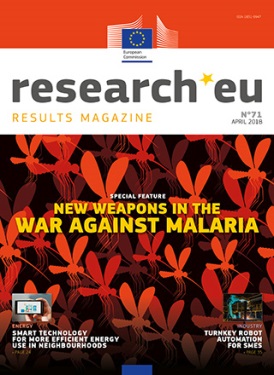 Read moreSpecial feature: New weapons in the war against malariaThe 25th of April will be World Malaria Day – an event organised by the World Health Organization (WHO) to remind us that, although the disease is only plaguing tropical and sub-tropical regions of the world, we should all feel concerned about it. The projects selected for this month’s special feature section bridge long-standing knowledge gaps or lend a much needed hand to populations at risk.Quality Management in Higher Education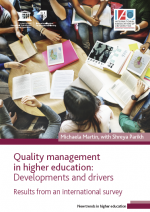 Download the publicationThe UNESCO Institute for Educational Planning (IIEP-UNESCO), in collaboration with the International Association of Universities (IAU), has published Quality Management in higher education: Developments and drivers. This publication fills a knowledge gap on the state of quality management in higher education institutions. The Authors, Michaela Martin and Shreya Parikh, draw on the responses of over 300 institutions worldwide to map recent developments, drivers, and obstacles in quality management today. As the first truly global survey of its kind, it provides first-hand primary data on this salient issue in higher education reform.CERN COURIERMay 2018, Volume 58 Issue 4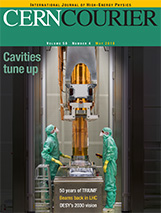 Download digital editionPublication of the European University AssociationEUA Big Deals Survey Report - The First Mapping of Major Scientific Publishing Contracts in EuropeThe Twentieth Century in European Memory - Transcultural Mediation and Reception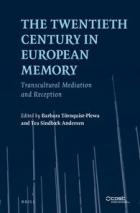 Author(s): Sindbæk Andersen, T., Törnquist-Plewa, B. (Eds.)Publisher(s): BrillDownload (PDF, 3 MB)This volume is the final outcome of the research network In Search of Trans-cultural Memory in Europe(istme) which ran from 2012 to 2016. Funded by the EU COST (Cooperation in Science and Technology) programme, the network was able to bring together scholars from 33 European countries and a variety of disciplinary backgrounds. The goal of the network was to go beyond what we saw as tendencies within memory studies to be too nationally orientated and to reify the bonds between culture, nation and memory. The ambition was to investigate transcultural dynamics of memory in Europe with special attention paid to memories of the troubled twentieth century, and how they have been transmitted and received across the continent. Moreover, the network aimed to develop European memory studies theoretically and methodologically by focusing on transculturality and reception. It is why this volume is centred on these issues. 